ПРИЛОЖЕНИЕ 1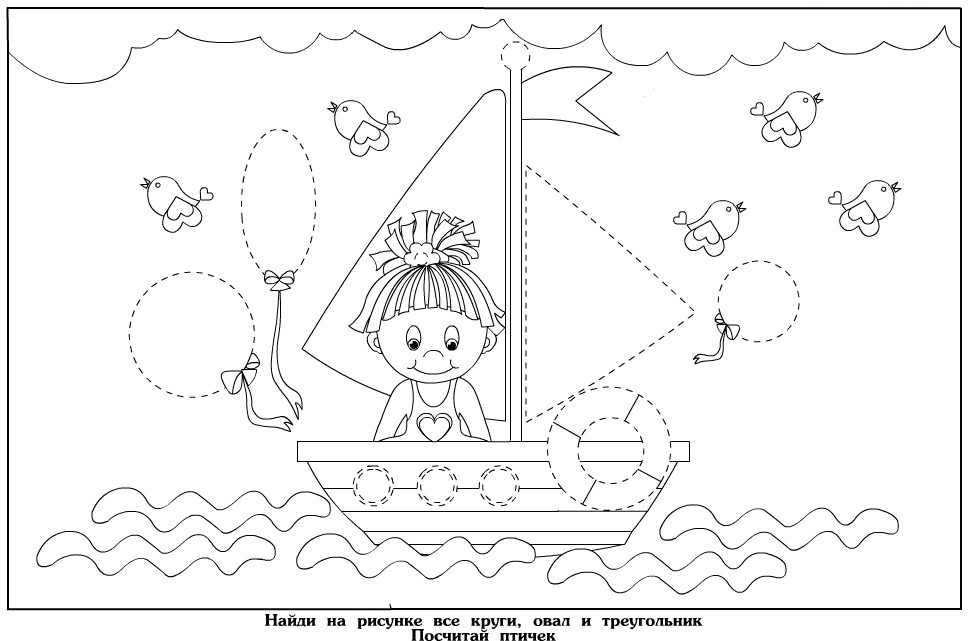 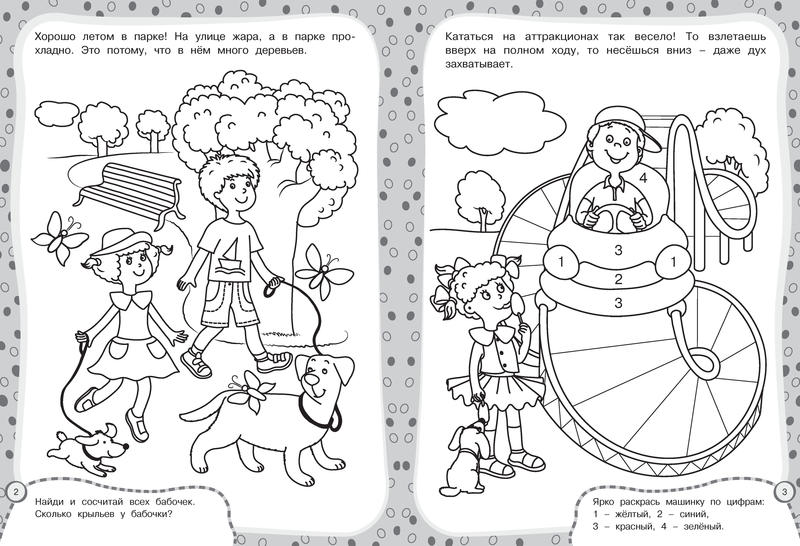 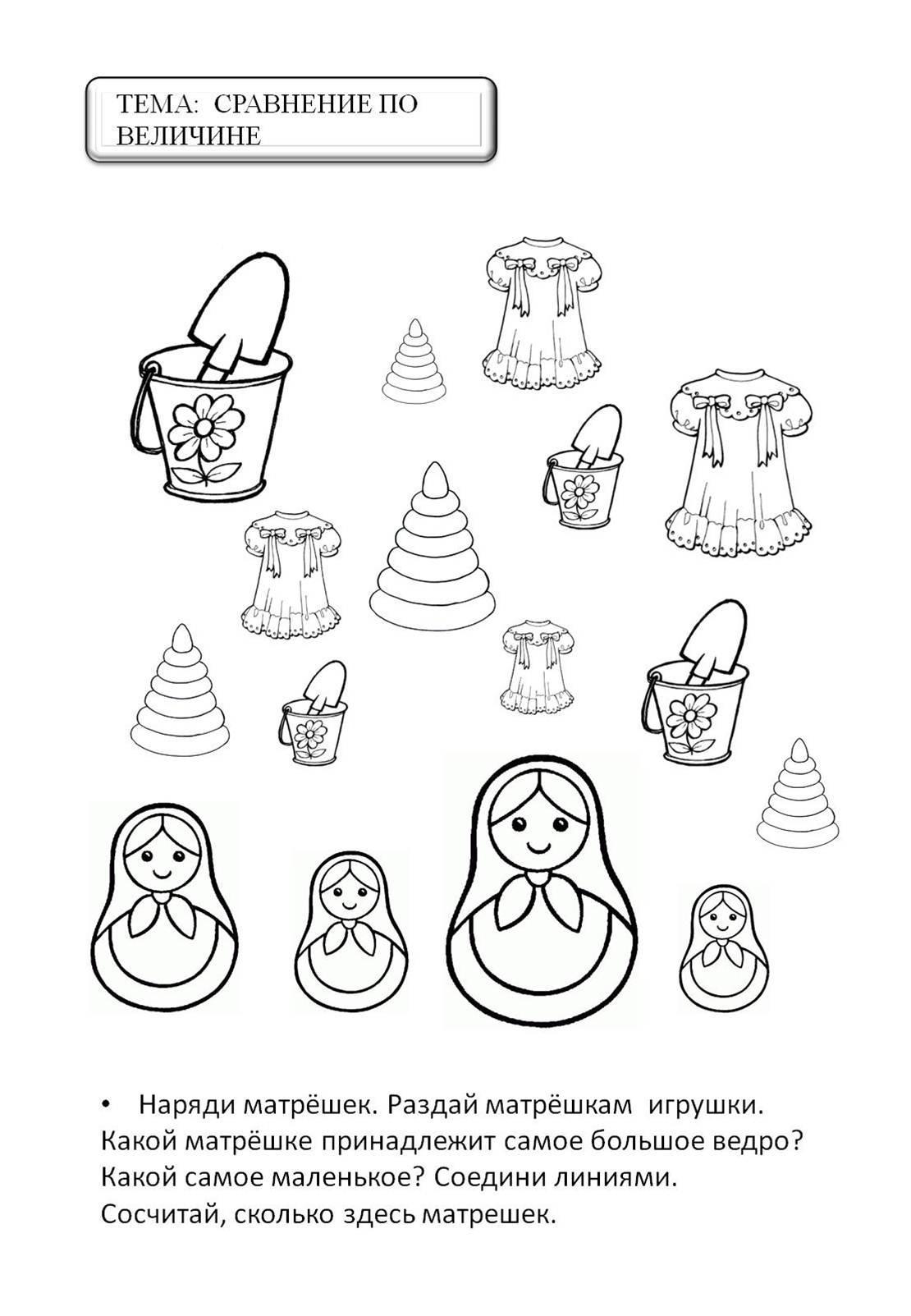 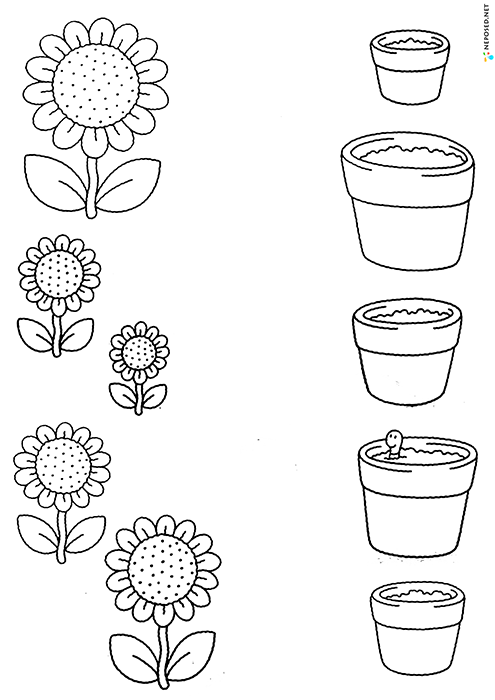 ПРИЛОЖЕНИЕ 2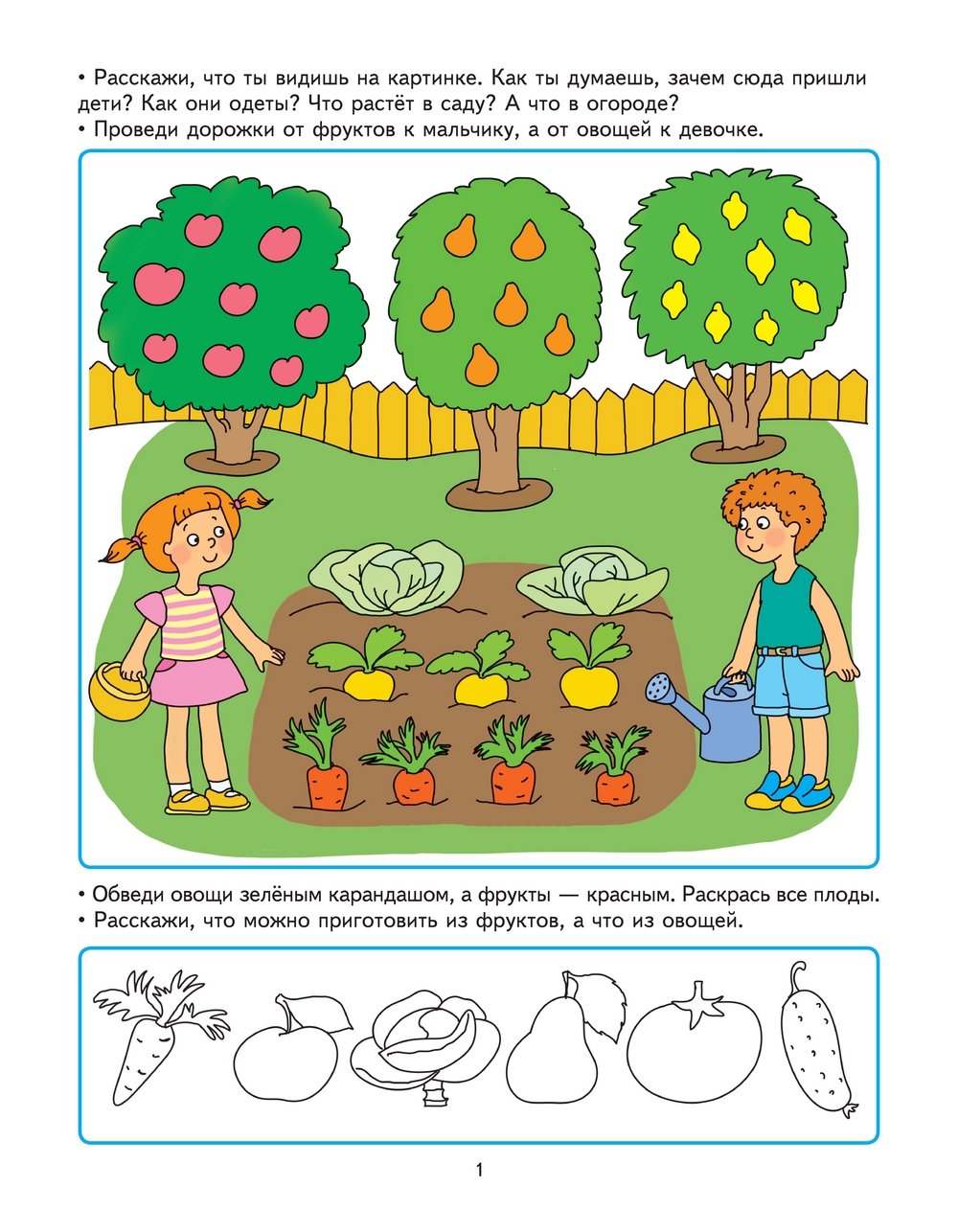 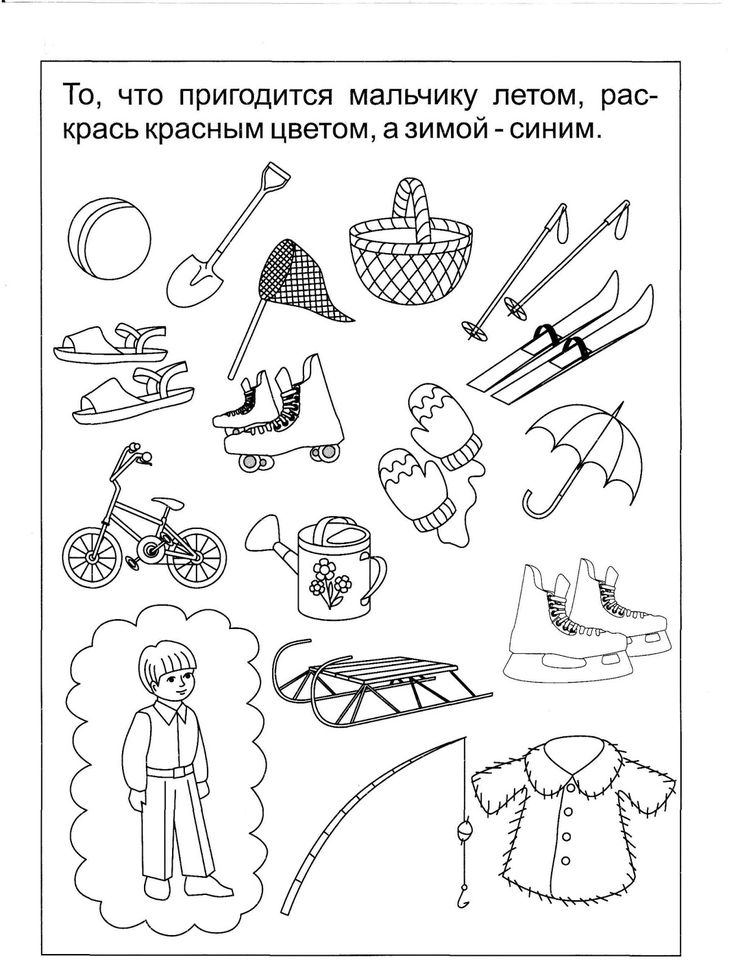 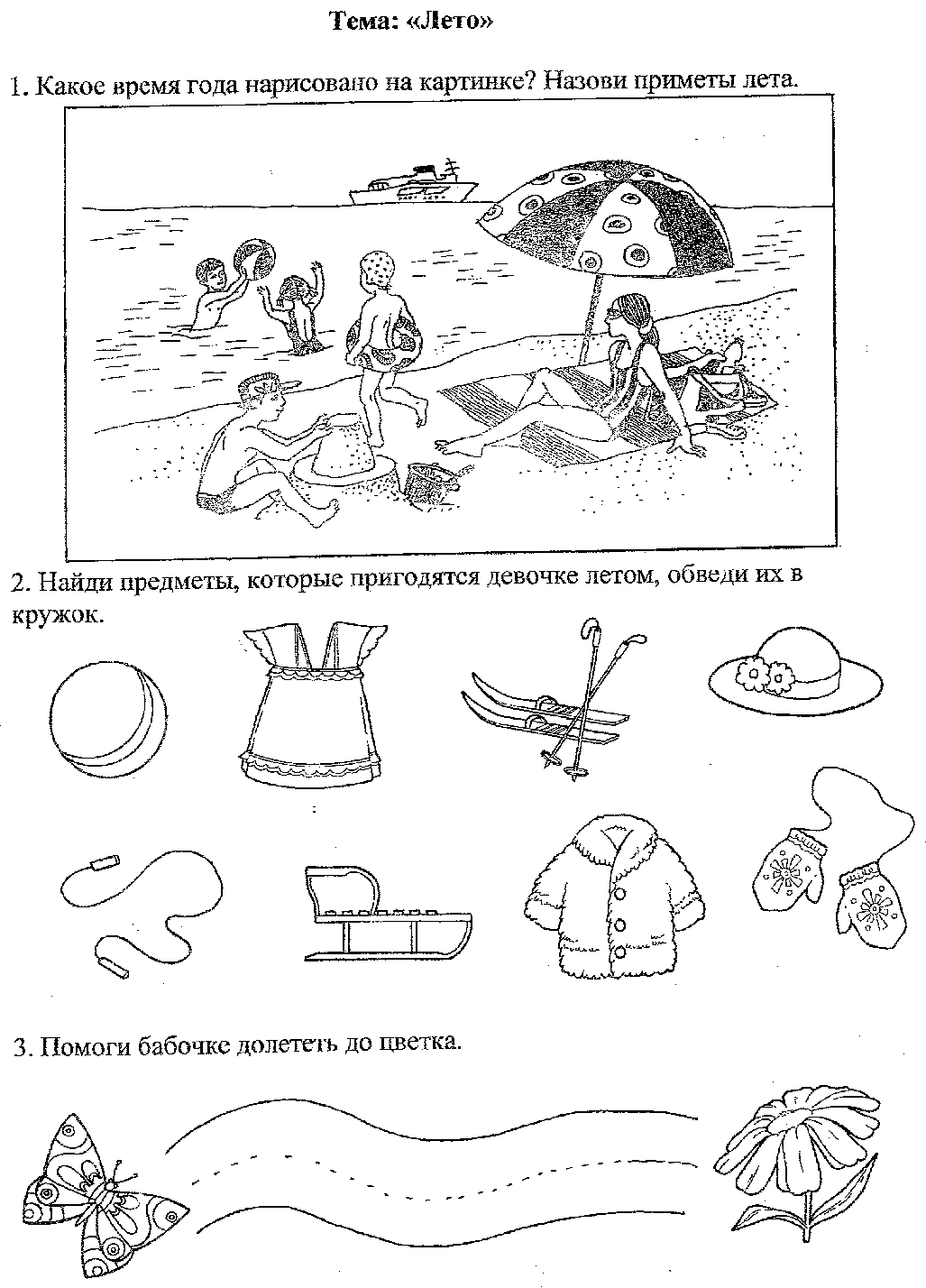 ПРИЛОЖЕНИЕ 3